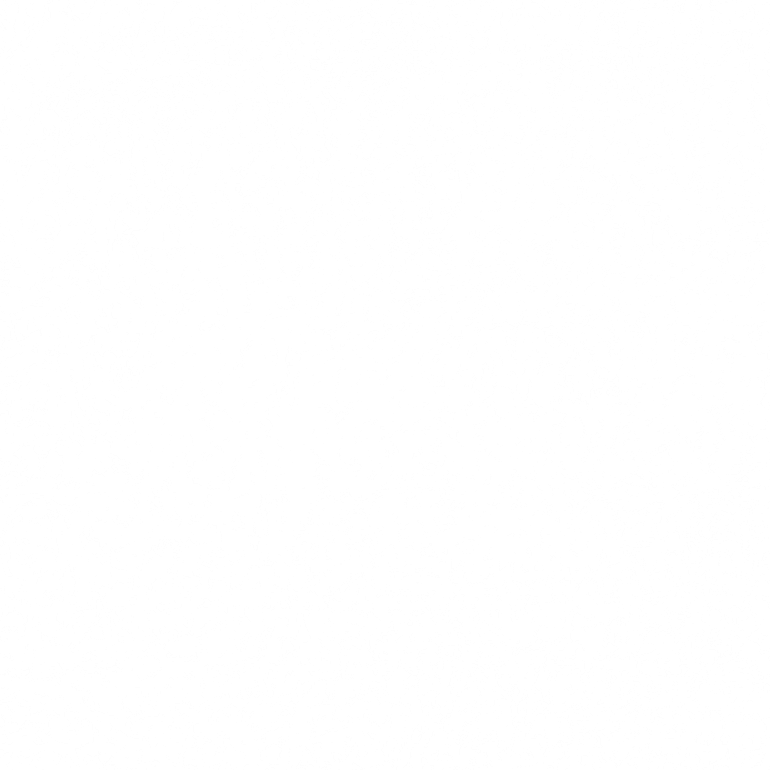 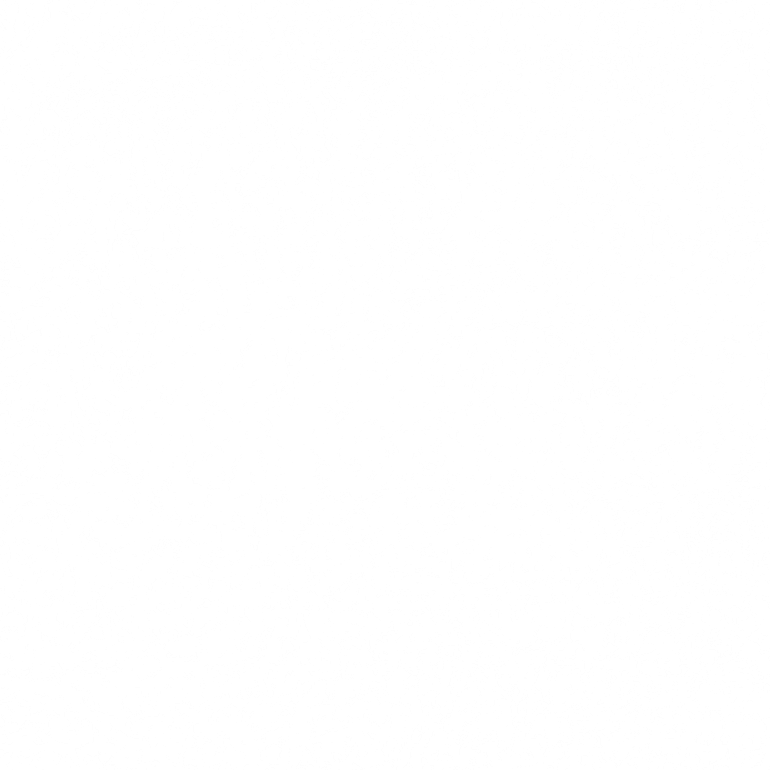 II Международная научно-практическая конференция«Социум и христианство»27 января 2018 г., Минская духовная академия,вход через Храм свт. Кирилла Туровского, ул. Зыбицкая, 25А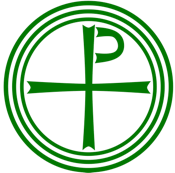 Минскаядуховная академия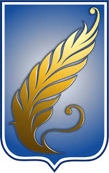 Белорусский государственный университет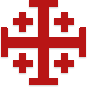 Европейская исследовательская ассоциация «Oikonomos»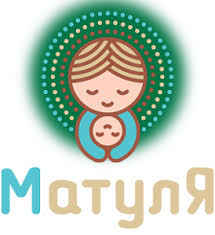 Центр поддержкисемьи и материнства «Матуля»Участники: профессора, ученые, представители духовных школ и общественных организаций из Беларуси, России, Грузии, Польши, в т.ч. МГЛУ, БГУ и МинДА (Беларусь), СПбГУ, РГУП при МинЮст РФ (Россия), Института стратегического управления (Грузия), ХБА (ChAT, Польша).Участники: профессора, ученые, представители духовных школ и общественных организаций из Беларуси, России, Грузии, Польши, в т.ч. МГЛУ, БГУ и МинДА (Беларусь), СПбГУ, РГУП при МинЮст РФ (Россия), Института стратегического управления (Грузия), ХБА (ChAT, Польша).Участники: профессора, ученые, представители духовных школ и общественных организаций из Беларуси, России, Грузии, Польши, в т.ч. МГЛУ, БГУ и МинДА (Беларусь), СПбГУ, РГУП при МинЮст РФ (Россия), Института стратегического управления (Грузия), ХБА (ChAT, Польша).Участники: профессора, ученые, представители духовных школ и общественных организаций из Беларуси, России, Грузии, Польши, в т.ч. МГЛУ, БГУ и МинДА (Беларусь), СПбГУ, РГУП при МинЮст РФ (Россия), Института стратегического управления (Грузия), ХБА (ChAT, Польша).  9.50Храм Минской духовной академии в честь святителя Кирилла ТуровскогоПанихида по невинно убиенным в ходе Второй мировой войны (в память о 74-й годовщине снятия блокады г. Ленинграда 27 января 1944 г.)Панихида по невинно убиенным в ходе Второй мировой войны (в память о 74-й годовщине снятия блокады г. Ленинграда 27 января 1944 г.)Панихида по невинно убиенным в ходе Второй мировой войны (в память о 74-й годовщине снятия блокады г. Ленинграда 27 января 1944 г.)10.15ФойеРегистрация участников конференцииРегистрация участников конференцииРегистрация участников конференции10.30Актовый залПленарное заседание«Индустрия 4.0: возможности и последствия новой технологической революции»Рязанов В.Т., д.э.н., проф., зав.каф. экономической теории СПбГУ (Россия)«Цифровые деньги в современной экономике»Дубянский А.Н., д.э.н., проф., зав.каф. истории экономики и экономической мысли СПбГУ (Россия)«Целебные источники святых мест Грузии как объект развития религиозного туризма»Грдзелишвили Н.Ш., д.э.н., проф., директор Института регионального развития и стратегического управления (Грузия)«Сацыяльна-эканамічныя праблемы грамадства праз прызму хрысціянскіх каштоўнасцей: педагагічны ракурс»Іваненка М.М., нам. дырэктара па вучэбнай рабоце ДУА «Вілейская гімназія №2»Пленарное заседание«Индустрия 4.0: возможности и последствия новой технологической революции»Рязанов В.Т., д.э.н., проф., зав.каф. экономической теории СПбГУ (Россия)«Цифровые деньги в современной экономике»Дубянский А.Н., д.э.н., проф., зав.каф. истории экономики и экономической мысли СПбГУ (Россия)«Целебные источники святых мест Грузии как объект развития религиозного туризма»Грдзелишвили Н.Ш., д.э.н., проф., директор Института регионального развития и стратегического управления (Грузия)«Сацыяльна-эканамічныя праблемы грамадства праз прызму хрысціянскіх каштоўнасцей: педагагічны ракурс»Іваненка М.М., нам. дырэктара па вучэбнай рабоце ДУА «Вілейская гімназія №2»Пленарное заседание«Индустрия 4.0: возможности и последствия новой технологической революции»Рязанов В.Т., д.э.н., проф., зав.каф. экономической теории СПбГУ (Россия)«Цифровые деньги в современной экономике»Дубянский А.Н., д.э.н., проф., зав.каф. истории экономики и экономической мысли СПбГУ (Россия)«Целебные источники святых мест Грузии как объект развития религиозного туризма»Грдзелишвили Н.Ш., д.э.н., проф., директор Института регионального развития и стратегического управления (Грузия)«Сацыяльна-эканамічныя праблемы грамадства праз прызму хрысціянскіх каштоўнасцей: педагагічны ракурс»Іваненка М.М., нам. дырэктара па вучэбнай рабоце ДУА «Вілейская гімназія №2»12.00ФойеСовместное фото участников конференцииСовместное фото участников конференцииСовместное фото участников конференции12.10Коридор 2 этажаКофе-паузаКофе-паузаКофе-пауза12.40Работа секцийРабота секцийРабота секцийРабота секций12.40Христианское понимание социального рыночного хозяйства. Вопросы развития экономических институтовХристианское отношение к вопросам здравоохранения, образования, социального служенияЦерковь, экономика, обществоХристианское осмысление нравственности и социально-экономической жизни. Развитие христианской культуры12.402 этаж, ауд. 42 этаж, ауд. 152 этаж,  ауд. 161 этаж, ауд. 112.40Эволюция социальной ответственности бизнесаМикрокредитование как современное ростовщичествоМоральные дилеммы бизнеса«Богатство народов» в 21 векеТрансформация систем корпоративного управления в РБЗнание и информация как социальная проблемаАксиологические приоритеты национальной безопасностиКорпоративная социальная ответственность в РБДуховно-нравственное воспитание учащихся. Метод реконструкции. Организация семейной жизни (по свт. Иоанну Златоусту)Христианская парадигма образования сегодняОбразование и социальная ответственностьПроблемы репродуктивного здоровья и материнстваХристианские традиции как духовная основа сильной государственностиСвятой праведный Илия (Чавчавадзе)Христианское экологическое отношение к природе (по В.Соловьеву)Обучение управлению приходом: опыт Польской Православной ЦерквиПопуляризация истории края духовенством Гродненской епархии в начале ХХ в.Христианское представление об эффективности хозяйственной деятельностиХристианское понимание религиозной преступностиХристианство и культура Экономическая теория в новоевропейской традиции и христианствоВопросы социально-экономической доктрины Римско-Католической ЦерквиСовременные аспекты свободы религии и убежденийОсвоение севера Руси: вклад монашества Христианизация производственных отношений14.00Кофе-паузаКофе-паузаКофе-паузаКофе-пауза14.15